МИНИСТЕРСТВО ОБРАЗОВАНИЯ РЕСПУБЛИКИ БЕЛАРУСЬУЧРЕЖДЕНИЕ ОБРАЗОВАНИЯ «МОГИЛЕВСКИЙ ГОСУДАРСТВЕННЫЙ УНИВЕРСИТЕТ ИМЕНИ А.А. КУЛЕШОВА»МОГИЛЕВСКИЙ ОБЛАСТНОЙ ИНСТИТУТ РАЗВИТИЯ ОБРАЗОВАНИЯ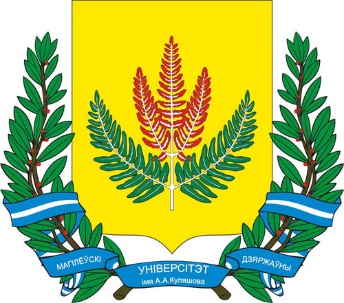 ИНФОРМАЦИОННОЕ ПИСЬМОРегиональный научно-практический семинар«Система методических ресурсов процесса развития методологической культуры учащихся» (21 марта 2019 г.)Уважаемые коллеги!Приглашаем Вас принять участие в региональном научно-практическом семинаре «Система методических ресурсов процесса развития методологической культуры учащихся». Семинар состоится 21 марта 2019 года в учреждении образования «Могилевский государственный университет имени А. А. Кулешова» по адресу: 212022, г. Могилев, ул. Космонавтов, 1. Открытие семинара 21 марта в 10.00, читальный зал библиотеки (2 этаж).Основные направления работы семинара:Инновационные образовательные процессы.Современные дидактические подходы, ориентированные на развитие учебной деятельности и универсальных учебных действий.Компетентностный подход как норма проектирования образовательного процесса.Методологическая культура педагога как теоретический и практический феномен.Роль методологической культуры учащихся в формировании учебной деятельности.Педагогический опыт реализации инновационного проекта.Проектирование урока развития методологической культуры учащихся.Дидактическое сценирование – современная форма авторизации инновационного опыта.Научно-методическое обеспечение развития методологической культуры учащихся.Диагностическое сопровождение инновационной деятельности.Электронное обучение и электронные ресурсы развития методологической культуры учащихся.Порядок предоставления материаловДля участия в конференции до 21 февраля 2019 года необходимо направить заявки на участие и материалы докладов на адрес электронной почты с указанием фамилии автора (ов): E-mail:  snopkova@msu.byТребования к материаламОбъем материалов – до 10 полных страниц формата А4, набранных в редакторе Word (версия не ниже 6.0) для Windows через 1 интервал шрифтом Times New Roman 14. Все поля (верхнее, нижнее, левое и правое) – по . Первая строка – индекс УДК (выравнивание по левому краю), вторая – инициалы и фамилия(и) автора(ов), город (выравнивание по правому краю). Через строку – название материалов заглавными буквами (выравнивание по центру). Через строку печатается аннотация на русском и английском языках (до 5 строк 12 pt) и ключевые слова. Далее через строку печатается текст (абзацный отступ 1,25 см). Сноски даются в тексте в квадратных скобках. После основного текста приводится список использованной литературы. Заявка и материалы подаются в 2-х экземплярах на электронном и бумажном носителях.Приглашения будут высланы участникам до 21 марта 2019 года. ОБРАЗЕЦ ОФОРМЛЕНИЯ:Финансовые условияПо итогам научно-практического семинара планируется издание сборника научных статей участников семинара. МГУ имени А.А.Кулешова оставляет за собой право осуществлять перевод материалов в электронную форму с размещением их в электронном архиве библиотеки данного университета и в Российском индексе научного цитирования на платформе elibrary в открытом доступе.Персональное приглашение и бланк договора на участие в семинаре высылается после получения заявки и текста доклада / сообщения. Размер оргвзноса и форма его перечисления будут сообщены после включения доклада / сообщения в программу семинара.УДКИ.И. Петров  (Могилев)НАЗВАНИЕ Аннотация (рус. яз. 12 pt)Summary (анг. яз. 12 pt)Ключевые словаKeywordsТекст…………………………………………………………………………………………………………………………..[1; 2]……………….[2, с.56]…Литература 1. ………………………………………………2. ………………………………………………3. ………………………………………………